Краснодарский край, ст. Староминская учитель  изобразительного искусства  МОУ СОШ №9 Грудьева Наталия АлексеевнаУрок изобразительного искусства для 5 класса                   Тема: «Древние образы в современных народных игрушках» (2 урока)1 урокЦель:  Создание игрушки и украшение её декоративной росписью в традиции одного из промыслов Задачи:Продолжить знакомство  учащихся с образами и символикой декоративно – прикладного искусства народов мира и России;Развивать умение работать с различными художественными материалами;Воспитывать  любовь к природе, окружающему миру.Тип урока: Урок изучения нового материала Материалы и инструменты: Пластилин, стек, подставка для лепки, кисти, гуашь, водоэмульсионная краскаОборудование: мультимедийная презентация, карточкиХод урока1. Организационный момент2. Основной этап.1. Активная беседаВ первой четверти мы говорили о символике декоративно - прикладного искусства России.Назовите главные образы и символы  русской вышивки, деревянного зодчества.Берегиня - макошь, древо жизни, звери и птицы, травы, солнце, земля, вода – эти символы были только у славянского населения или их использовали и другие народы?Что вы знаете о звериной символике? Кого из зверей почитали, боготворили наши предки?Вывод: Наши предки защищали своё жильё обереговыми знаками. Поклонялись духам и силам природы.2. Активизация творческой и познавательной деятельности.Вы сказали, что некоторые образы и символы  можно увидеть не только у славянских народов, но и других народов мира. Что вы знаете о  звериной символике  народов мира? Кто такие священные животные?Священные животные – покровители урожая, дома, семьи, страны, главное - искренне верить, что пятнистая кошечка или медлительная черепаха действительно помогут сохранить благополучие. Еще в старинные времена наши предки поклонялись пред животными, приносили им дары и даже жертвы, чтобы получить покровительство высших сил.Священные животные Китая возглавляет знаменитая «четверка»: тигр (Белый Тигр), черепаха (Черная черепаха или воин), дракон (Лазурный Дракон), феникс (Красный Феникс). Согласно геомантии и натурфилософии, они являются хранителями четырех сторон света.Некоторых представителей животного мира считали предками рода, нации:
- волк, согласно верованиям, - предок лютичей. Диким животным сооружали жертвенные одры, тотемы, им посвящали песни, ритуальные танцы, благодарили либо просили прощения;
- черепаха – покровительница домохозяек. Она является атрибутом богинь Урании, Афродиты. По греческим традициям женщина обязана быть «домашней», работящей, спокойной, как рассудительная, медленная черепаха;- слон – священное животное, особенно белый слон. Ходят слухи, что белый слон существует на самом деле, однако его никто не видел. В Таиланде слон – высшее божество;- кошка – священное животное, которому даже храм построили! Японский правитель участвовал в войне, определяя время по сужающимся зрачкам кошек. Именно он приказал построить Храм Кошек в городе Кагосима (Япония). Не очень распространенная, но, все-таки, достойна внимания легенда о том, что именно кошка согрела Иисуса после рождения, за что Дева Мария была ей очень благодарна.Коро́ва традиционно почитается в индуизме как священное животное. Она олицетворяет изобилие, чистоту, святость и рассматривается как благостное животное. Также как и мать Земля, корова является символом принципа бескорыстного жертвования, так и  корова даёт молоко и питательные молочные продукты, которые служат одним из важных элементов вегетарианского питания, индуисты почитают её как материнскую фигуру. Бык, в свою очередь, выступает как символ дхармы.Китайские легенды и мифы утверждают, что Лисица наделена сверхъестественными свойствами. Она может творить чудеса: вызывать пожар, отравлять пищу и делать человеку прочие пакости, но может иногда и делать добро. Чтобы умилостивить лисицу, ей приносили жертвы, для нее строили специальные храмы, в которых жили монахи-почитатели культа лисицы. Чтобы предохранить себя от гнева лисицы, крестьяне рисовали на стенах домов и оград большие белые круги. Убить лисицу считалось большим преступлением и виновнику грозила кара. Тем не менее, тело и кровь лисы широко применялось в древнем китайском врачевании.Пожалуй, ни про одно животное человечество не придумало столько легенд, пословиц и примет, сколько про кошку. Она считается проводником в потусторонний мир и умеет видеть призраков и приведения. Кошки снимают головную боль, успокаивают нервы и предугадывают землетрясения. А во многих странах они считаются священными животными.       - А что вы мне скажите о священных животных у нас на Руси, кто они?     Конечно, это конь. А еще  много  игрушек – оберегов уточек, петухов, медведей.Образ коня – в дымковской, филимоновской, каргопольской, городецкой игрушке.Птицы - в дымковской, филимоновской, каргопольской игрушке.Медведь - в дымковской, филимоновской, каргопольской, богородской  игрушке.3. Творческая работа.*Вы сегодня приготовили такие материалы и инструменты: пластилин, стек, подставка для лепки, кисти, гуашь, водоэмульсионная краска. Мы с вами сегодня в скульптурной мастерской. *Физминутка. Разминка  для рук.*Сравнение техник лепки в дымковской, филимоновской, каргопольской игрушке.  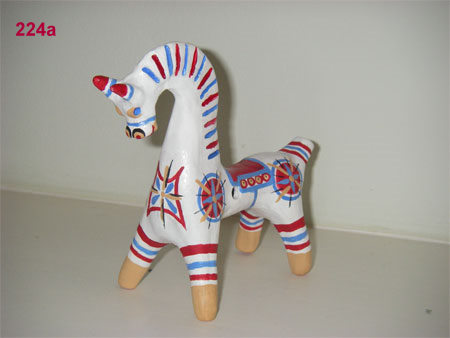 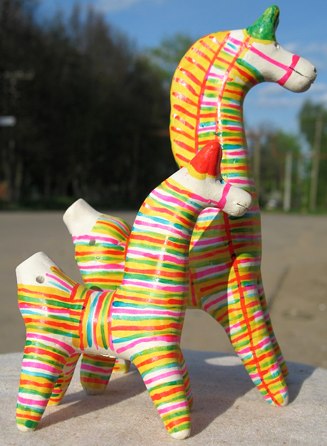 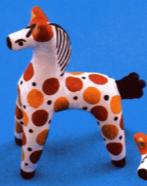 а) техника лепки;б)  лепка тела;в) роспись и цвет росписи.         *Выбор образа для лепки игрушки. Приготовление к работе:а) разминаем пластилин;б) поэтапная лепка коня, постоянно сравнивая с карточкой;в) выравнивание фигуры.3. Подведение итогаПродолжите предложение1.Образ коня в русской символике соотносился с образом ……… .2. Священное животное Египта – это ……., Индии - ……., Китая - …… .3. Мы работали в  технике …….. .